El objetivo de una propuesta de investigación es plantear una idea preliminar de investigación encaminada a ser valorada por algunos especialistas para tener oportunidad de mejorarla y a partir de ella plantear un proyecto de investigación más sólido.“En la propuesta el investigador plantea el tema que desea estudiar, sustenta su importancia y su viabilidad. La importancia está relacionada con el aporte ya sea práctico, metodológico, teórico o por la utilidad de los resultados del estudio. La viabilidad se refiere a la posibilidad de realizar la investigación oportunamente, según se cuente con los recursos humanos, económicos y técnicos necesarios” (Lerma, 2009). Es el resultado de la revisión bibliográfica de un tema general de investigación y del tema específico de investigación. ESTRUCTURA DE LA PROPUESTATemaTítulo provisionalBreve descripción general del problemaJustificación inicial o preliminar Objetivo provisionalTipo de investigaciónPosibles colaboradores en la investigaciónRecursos disponibles (materiales, institucionales, financieros)BibliografíaDEFINICIÓN DE LOS ELEMENTOSTemaElige una primera idea general de interés. Para identificar un tema más específico, después debe afinarse el alcance, tratamiento, etc.  que los lleve a definir ¿Qué es lo que se desea conocer, demostrar, evaluar, argumentar, etc. del tema general de interés? La respuesta ayudará a establecer un tema más concreto.  Título provisionalDe acuerdo con el tema identificado y la descripción del planteamiento del problema, señale un título provisional. Siete recomendaciones para diseñar un buen título:Expresarlo de manera corta y concreta. Para obtener un título con sentido completo y claro no se requieren muchas palabras, siendo necesario controlar el número de artículos y preposiciones. Contener las variables principales del estudio. Estas sirven como palabras clave para la clasificación e indización del proyecto.Localizar o ubicar el proyecto en un sitio geográfico. No expresar un tema amplio. No utilizar abreviaturas ni fórmulas químicasTenga en cuenta la sintaxis de las palabras. (…) Evite el orden equivocado de las palabras. v.g. blusas para dama de color negro, en esta frase de dice que las damas son de color negro y no refiere al color de la blusa. Breve descripción general del problemaContextualización del problemaDescribir el espacio dende se da lugar el problema, el tiempo en que se manifiesta el problema y la forma en que se manifiesta y como ha sido atendido.Espacio del contexto. ¿dónde?  Señalar el lugar, disciplina, etc. En la que se manifiesta el problemaTemporalidad. ¿cuándo?  Describir la duración de la problemática, desde cuando se tiene el problema, si es reciente, o lleva mucho tiempo.Modo. ¿cómo? Describe como se presenta la problemática y como se ha estudiado o considerado previamente.Definir el objeto de estudio El objeto de estudio es la situación, fenómeno, u objeto por estudiar. La siguiente plantilla puede ser útil para organizar las ideas Justificación inicial o preliminarEs la manifestación de la importancia de realizar una investigación. En ella se exponen las razones y argumentos por las que se propone la investigación de un tema. La importancia está relacionada con el aporte ya sea práctico, metodológico, teórico o por la utilidad de los resultados del estudio. Tal importancia puede estar dada por:social ¿A quién beneficia?,Se trata de encontrar aplicación de la investigación contestando las preguntas: ¿a quién beneficia? ¿el resultado de la investigación tiene una aplicación concreta?, ¿el resultado de la investigación ayudará a mejorar los procedimientos de una organización?, ¿el resultado de la investigación ayudará a resolver problemas en una organización?, ¿el resultado de la investigación mejorará alguna situación actual? Académica ¿Qué aporta de nuevo la investigación?, Esta perspectiva busca responder la pregunta ¿Qué aporta de nuevo la investigación? No se busca decir o hacer lo que otros ya han hecho.  Algunas preguntas que pueden plantearse son: ¿quiere ampliar una teoría?, ¿quiere contrastar la teoría con la realidad?, ¿quiere refutar la validez de una teoría con la realidad?, ¿quiere reafirmar la validez de una teoría con la realidad?, ¿quiere presentar un complemento teórico de aquél en el cual fundamenta su investigación? operativos ¿Se tiene acceso a fuentes de información y recursos? Esta perspectiva busca asegurar la factibilidad de la investigación y debe plantearse preguntas como:  ¿Se tiene acceso a fuentes de información y otros recursos? Algunas ideas que pueden orientar la justificación de la perspectiva social son:Es factible hacer estudio de campo. Se cuenta con los recursos necesario para llevar a cabo la investigación.Se tiene un financiamiento específico. Objetivo provisionalLos objetivos son los propósitos y alcances de la investigación: a) se basan en el problema de investigación, deben ser b) medibles y observables y c) factibles de ser alcanzados. Los elementos que debe contener son Un verbo en infinitivo (ver la taxonomía de Bloom) o consulte los que propone Ortega Barba (2016)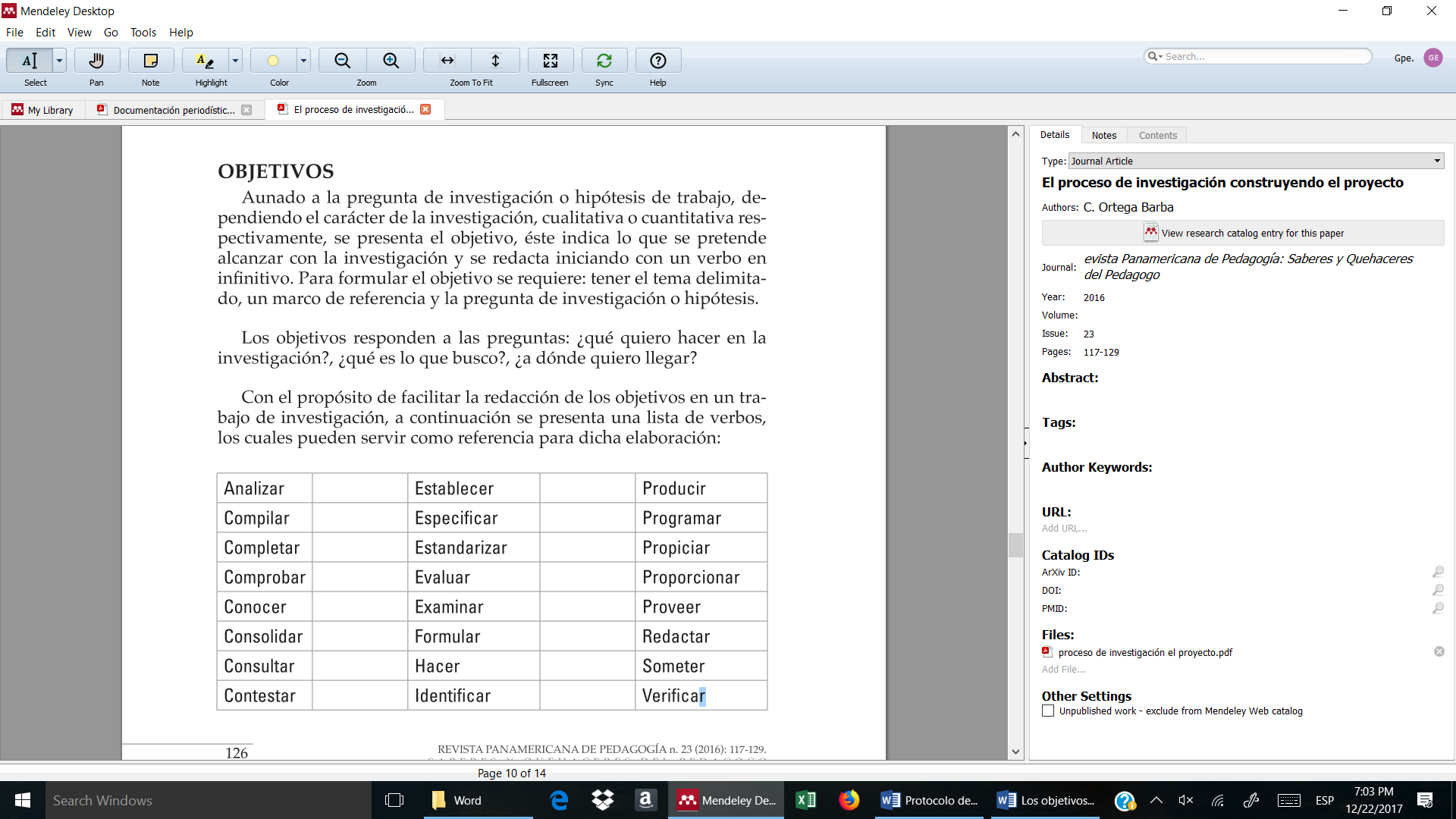 Un  Sujeto/objeto de estudioUna Condición Un ¿para qué? Lo esperadoEjemploVerbo: Determinar Condición: cómo influye el nivel socio – económico y el estatus de inmigración en la tuberculosisPara qué: saber  la incidencia de la tuberculosis activa en los migrantes Sujeto: en los inmigrantes asiáticos residentes en Quebec.
Objetivo
“Determinar la influencia del nivel socio – económico y el estatus de inmigración sobre la incidencia de la tuberculosis activa en los inmigrantes asiáticos residentes en Quebec” (tomado de Lerma González, 2009). Tipo de investigaciónDiseño metodológico. Método o estructura detallada de la unidad de análisis, criterios de validez y confiabilidad, definición de hipótesis, variables e indicadores, universo, muestra, instrumentos, estudio piloto y los elementos pertinentes al tipo de estudio (se recomienda ver la obra de Hernández Sampieri, Fernández Collado, y Baptista Lucio 2014).Se escribe el nombre del tipo de investigación que se considere pertinente, teniendo muy en cuenta el tema y el objetivo planteado. De manera general, puede circunscribir la investigación en cuantitativa o tradicional y la cualitativa. En caso de no identificar para su trabajo el tipo de investigación apropiado entre los dos tipos mencionados, describa la forma como va resolver la pregunta de investigación.Cuantitativo, v.g. Censos, encuestas, etc. Cualitativo, v.g. observación, entrevista a profundidad, intervención, etc.  En la investigación cuantitativa se pueden mencionar los siguientes tipos (Descripciones completas están disponibles en Hernández Sampieri et al. 2014; Lerma González 2009)Investigación descriptiva. Su objetivo es describir el estado, las características, factores y procedimientos presentes en fenómenos y hechos que ocurren en forma natural, sin explicar las relaciones que se identifiquen. 
Investigación retrospectiva. Tiene como objetivo determinar relaciones entre variables que se presentan en hechos ya ocurridos, sin deducir relaciones causales. Se comienza con el efecto (variable dependiente) y se intenta identificar el factor que lo ocasionó (variable independiente). A este tipo pertenecen los estudios epidemiológicos de casos y controles. En ellos se desea determinar qué parte de la población que presentó determinado problema estuvo expuesta al factor asociado a ese problema. 
Investigación prospectiva. Tiene como objetivo determinar relaciones entre variables, en hechos que ocurrirán en el futuro, sin deducir relaciones causales. Se inicia identificando las posibles causas y se intenta observar el futuro efecto.
Investigación  de casos. Son investigaciones profundas sobre un individuo, grupo o institución ( 13). Su objetivo es determinar la dinámica del pensamiento del sujeto para comprender por qué se comporta o se desarrolla de determinada manera y no en qué consiste su estado, progreso, acciones o pensamientos.

Investigación evaluativa. Es el proceso que consiste en dar un juicio sobre una intervención empleando métodos científicos. Mediante ella se evalúan los recursos, los servicios y los objetivos de la intervención dirigidos a la solución de una situación problemática y las interrelaciones entre estos elementos, con el propósito de ayudar a la toma de decisiones. Investigación experimental. Su objetivo es explicar la relación causa- efecto entre dos o más variables o fenómenos. El investigador modifica intencionalmente el estado de algunos de los sujetos de estudio, introduciendo y manipulando un tratamiento o una intervención (variable independiente o factor casual) que desea estudiar o evaluar. El diseño experimental al aislar la variable independiente de interés pretende eliminar, en lo posible, cualquier variable extraña (de confusión) que pueda interferir en la relación y distorsionar las conclusiones sobre la variable independiente y dependiente en estudio.

Investigación cuasiexperimental. Es un caso especial de la investigación experimental donde faltan algunas de sus propiedades. Se pueden presentar casos donde la selección de los grupos no es aleatoria; otros donde no hay grupo de control; y otros donde no se da ninguna de las dos condiciones.Posibles colaboradores en la investigaciónCOLABORADORES. Se refiere a las personas o instituciones que pueden participar en el diseño y ejecución del proyecto o aportar parte de los recursos necesarios para llevarlo a cabo. El aporte puede ser en dinero o en especie, entendiendo por este último los recursos que pueden utilizarse sin pago en dinero. En el caso de personas se reportarían los nombres, nivel de estudios y su función en la investigación. Recursos disponibles (materiales, institucionales, financieros)Reportar el número de personas, los recursos materiales, institucionales y financieros de que disponga el investigador o la entidad ejecutora del proyecto, y con disponibilidad permanente durante el tiempo del estudio.BibliografíaLa literatura preliminar identificada para para el desarrollo de la investigación y la utilizada en el desarrollo de esta propuesta.  Se deben referenciar los libros, artículos y cualquier fuente de información que puede ser utilizada en el desarrollo de la investigación. Es importante que se incluya una cantidad representativa de literatura de reciente publicación. Para el control bibliográfico y el control de notas de investigación,  se recomienda el uso de gestores de referencias bibliográficas. REFERENCIAS BIBLIOGRÁFICASHernández Sampieri, Roberto, Carlos Fernández Collado, y Pilar Baptista Lucio. 2014. Metodología de la investigación. 6a ed. México: McGraw-Hill.Lerma González, Héctor Daniel. 2009. Metodología de la investigación: propuesta, anteproyecto y proyecto. 4a ed. Bogotá: Ecoe ediciones.Ortega Barba, Claudia Fabiola. 2016. “El proceso de investigación: construyendo el proyecto”. Revista Panamericana de Pedagogía: Saberes y Quehaceres del Pedagogo (23):117–29.Valles Martínez, Miguel S. 2009. Técnicas cualitativas de investigación social: reflexión metodológica y práctica profesional. Madrid: Síntesis.El espacio del contexto¿Dónde? Lugar, disciplina, etc.   en la que se manifiesta el problemaTiempo¿Cuándo?  Describir la duración de la problemática, desde cuando se tiene el problema, si es reciente, o lleva mucho tiempo.Modo¿Cómo? Describe como se presenta la problemática y como se ha estudiado o considerado previamente.sintomasDescribir los síntomas observables de la situación que se sesea estudiar, se pueden acompañar de cifras oficiales que respalden el síntoma o comportamientocausas¿Qué lo provoca? Redactar las causas conocidas que provocan la situación o fenómeno que se desea tratar.pronóstico¿Por qué debe ser atendido? Aclarar cómo se podría agravar una situación o fenómeno si no se atiende.PROPUESTA DE SOLUCIÓN¿Cuáles son las acciones, formas, etc. para atender el problema?